ΑΙΤΗΣΗ ΔΙΑΘΕΣΗΣ ΠΑΡΤΕΡΙΟΥ ΣΤΟ ΠΑΡΚΟ ΧΛΩΡΙΔΑΣ ΚΑΙ ΠΑΝΙΔΑΣ ΤΟΥ ΠΟΛΥΤΕΝΧΕΙΟΥ ΚΡΗΤΗΣ Ον/μο Αιτούντος: ________________________________________________________Δ/νση Κατοικίας: ________________________________________________________Τηλ. Επικοινωνίας: _______________________________________________________Email Επικοινωνίας: ______________________________________________________Ημερ/νία αίτησης: _______________________________________________________Παρακαλώ διευκρινίστε  τα παρακάτω: Ιδιότητα:  Μέλος Πολυτεχνικής Κοινότητας  _____ Ιδιώτης  ______Αριθ. Παρτεριών (έως 2) : 1 	 2 Σχόλια:………………………………………………………………………………………………………………………………………………………………………………………………………………………………………………………………………………………………………………………………………………………………………………………………………………………………………………………………………………………………………………………………………………..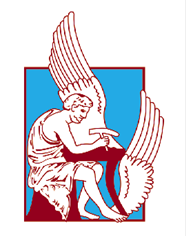 ΠΟΛΥΤΕΧΝΕΙΟ ΚΡΗΤΗΣΕταιρεία Αξιοποίησης και Διαχείρισης της Περιουσίας και του Τεχνολογικού Πάρκου του Πολυτεχνείου Κρήτηςinfo@eadip.tuc.gr 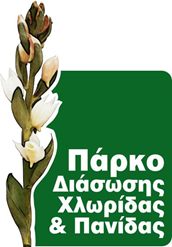 Ο Αιτών (ονοματεπώνυμο - υπογραφή)Ο Εγκρίνων (ονοματεπώνυμο-υπογραφή)____________________________________________Εταιρεία Αξιοποίησης και Διαχείρισης της Περιουσίας και του Τεχνολογικού Πάρκου του Πολυτεχνείου Κρήτης